Morning,The science for today looks at animal adaptation. If you can watch the first video link from stem - this explains how a horse has changed / evolved over time to adapt to its environment. This is why it looks like it does to us today. There are two videos - you can play these at the same time as the second one doesn't have sound but shows the skeletal changes that happen as the horse evolves.The second video is BBC clip that explains how different animals have adapted to their environment.For your task I would like you to choose two different animals and compare how they have adapted to their environments and why those features are important. It will be easier to do this for two animals in different climates. You can choose any two animals you like - even if they are not in the PowerPoint pdf.https://www.stem.org.uk/resources/elibrary/resource/35546/evolution-horsehttps://www.bbc.co.uk/bitesize/clips/zbp6n39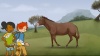 Evolution of the Horse | STEMCreated to support the teaching of evolution and inheritance at primary level, this resource contains an animation in which two children go back millions of years to look at the ancestors of the horse.www.stem.org.uk